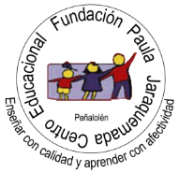 Clase nº1,  mes de mayo de 2020, 7º año básico ¿Cómo se clasifica la materia?OA: Explicar la clasificación de la materia en sustancias puras y mezclas (homogéneas y heterogéneas)Inicio:Texto del estudiante: leer y subrayar ideas importantes de las páginas 10, 11, 12, 13 y 14Responde las preguntas: ¿Qué es la materia?¿De qué está compuesta la materia? ¿Qué sustancias son vitales para nuestra vida? Desarrollo:Ver video Clasificación de la materia  https://www.youtube.com/watch?v=IA67sMm53qkCuadernillo del estudiante: responder páginas 16 y 17Cierre:En tu cuaderno confecciona un esquema con las palabras claves trabajadasRecuerda: Enviar a correo de la profesora yeniffermolinacastillo@gmail.com, fotos de tu trabajo, o subir a la plataforma en foro actividades o tareas